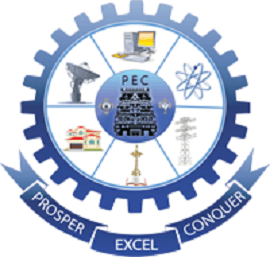 PAAVAI ENGINEERING COLLEGE(Autonomous)NH 44, PACHAL, NAMAKKAL-6370181.4.1 ACTION TAKEN REPORT:https://pec.paavai.edu.in/action-taken-report-2/